Pre-Sampling Questionnaire (Exporter)Anti-dumping investigationCase AD0012: Aluminium Extrusions exported from the People’s Republic of ChinaWhen you have completed this form, indicate the confidentiality of this document by placing an X in the relevant box below:☐ Confidential☐ Non-Confidential – will be made publicly availablePlease note that you will have to provide two copies of your response – a Confidential and a Non-Confidential version. Both copies should be returned to the TRA using the Trade Remedies Service (www.trade-remedies.service.gov.uk) by 06 July 2021.Table of ContentsThe scope of this investigation	3Instructions	3I - Why you are being asked to complete this pre-sampling questionnaire	4II – Who should complete this form	4III – Deadline for response	4IV – Note about confidentiality	5V – Period of Investigation	5VI – Injury Period	5Section A – Activities of your company and any associated parties	6A1 – Identity and contact details	6A2 – Your company’s activities	7A3 – Associated parties and operational links	8Section B – Production and sales volumes	9B1 – Production	9B2 – Sales volume and value	9Section C – Individual Anti-Dumping Amount	11Section D – Additional information	12Section E – Economic Interest Test	13E1 – Upstream Industry (in the UK)	13E2 – Downstream Industry (in the UK)	13Section F – Certification	14The scope of this investigationGoods Concerned This investigation covers Aluminium Extrusions exported from People’s Republic of China (PRC), described as: The goods under investigation are bars, rods, profiles (whether or not hollow), tubes, pipes; unassembled; whether or not prepared for use in structures (e.g. cut to length, drilled, bent, chamfered, threaded); made from aluminium whether or not alloyed, containing not more than 99.3% aluminium. 
The product concerned is commonly referred to as ‘aluminium extrusions’, referring to its most common manufacturing process even if it can also be produced by other production processes such as rolling, forging or casting.These Aluminium Extrusions are currently classifiable within the following commodity code(s): 76041010, 76041090, 76042100, 76042910, 76042990, 76081000, 76082081, 76082089 and 76109090. In this pre-sampling questionnaire, these goods will be referred to as ‘the goods concerned’. Any reference to ‘goods concerned’ in this pre-sampling questionnaire refers to the goods description above, regardless of the commodity code under which they are exported. Like goods 	In addition to seeking information about your company’s export sales to the UK of the goods concerned, this pre-sampling questionnaire will also ask about your sales of like goods in your domestic market and to third countries. Any reference to ‘like goods’ in this questionnaire refers to goods which are like the goods concerned in all respects, or with characteristics closely resembling them.  InstructionsThe Trade Remedies Authority (TRA) is responsible for investigating the allegation that Aluminium Extrusions from the People’s Republic of China (PRC) are being exported to the United Kingdom (UK) at prices less than their normal value and that this dumping (sales at less than normal value) is causing injury to the UK industry for these goods.I - Why you are being asked to complete this pre-sampling questionnaireWe are seeking your cooperation as an overseas exporter to identify whether the alleged dumping has occurred and has caused injury to the UK industry. The information your company provides will help us determine a fair and appropriate response. This pre-sampling questionnaire allows us to collect basic information and data about your company. If a large number of overseas exporters of the goods concerned from the People’s Republic of China complete this pre-sampling questionnaire, we will use the information each one provides to help us decide which companies we want to sample for further investigation. If you are sampled, we will send you a more detailed questionnaire to complete.For more information in relation to this case, you may refer to the Notice of Initiation published at: www.trade-remedies.service.gov.uk/public/cases. If you are sampled for further investigation, we will provide you with a further detailed questionnaire. By submitting a completed detailed questionnaire response, you might become eligible for an individual anti-dumping amount, if we are recommending that measures apply following this investigation. Please refer to Section C for more information on individual anti-dumping amounts. If you do not complete this pre-sampling questionnaire or the detailed questionnaire, you could be found to be non-cooperating. For more details on how this may affect you, please consult our operational guidance on non-cooperation. II – Who should complete this formYou should complete this form if you are an overseas exporter of Aluminium Extrusions exported from the People’s Republic of China (‘the goods concerned’).If you are not an overseas exporter, please complete either the relevant Pre-Sampling Questionnaire or the Contributor Registration Form.III – Deadline for responseA completed pre-sampling questionnaire must be submitted to the TRA by no later than 06 July 2021. If you are unable to provide a completed submission by the given due date and you wish to request an extension, please contact AD0012@traderemedies.gov.uk.IV – Note about confidentialityYou will need to submit one confidential version and one non-confidential version of your pre-sampling questionnaire by the due date. Please ensure that each page of information you provide is clearly marked either “Confidential” or “Non-Confidential” in the header. It is your responsibility to ensure that the non-confidential version does not contain any confidential information.Please see https://www.gov.uk/government/publications/the-uk-trade-remedies-investigations-process/an-introduction-to-our-investigations-process#how-we-handle-confidential-information for further information on what can be considered confidential and how to prepare a non-confidential version of this questionnaire.All information provided to the TRA in confidence will be treated accordingly and only used for this investigation (except in limited circumstance as permitted by regulation 46 of the Trade Remedies (Dumping and Subsidisation) (EU Exit) Regulations 2019) and will be stored in protected systems. The non-confidential version of your submission will be placed on the public file, which is available on www.trade-remedies.service.gov.uk/public/cases.V – Period of Investigation The Period of Investigation (POI) referred to in this pre-sampling questionnaire is: 01/06/2020 to 31/05/2021.
VI – Injury PeriodThe Injury Period referred to in this pre-sampling questionnaire is: 01/06/2017 to 31/05/2021.
Please follow the instructions for each question to provide the appropriate information regarding the goods concerned or like goods. Section A – Activities of your company and any associated partiesA1 – Identity and contact detailsPlease complete the table below, ensuring that the point of contact given has the authority to provide this information:A2 – Your company’s activities To determine your company’s role for the purpose of this investigation, please select the activity/activities of your company below. For a definition of goods concerned/like goods please refer to above section 'the scope of this investigation’. ☒ overseas exporter of the goods concerned ☐ other (please give details below)  If you have selected ‘other’, please describe the role of your company with regards to the goods concerned or the like goods:Please describe your interest in this case:In the context of the UK Government’s regulations and guidelines associated with the COVID-19 pandemic,  please state if this has had any impact on your company’s normal business activity in the UK during the POI. If applicable, please provide evidence.A3 – Associated parties and operational linksPlease give details of all associated parties involved in the production and/or sales (export and/or domestic) of the goods concerned or like goods during the POI. Both natural persons (individuals) and legal persons (e.g. companies) are considered to be associated where they meet the definition of ‘Related Persons’ in regulation 128 of the Customs (Import Duty) (EU Exit) Regulations 2018.Examples of activities could include manufacturing, exporting, purchasing, warehousing, sales (domestic), sales (export), further processing of the goods concerned or like goods.  + Add additional rows as requiredSection B – Production and sales volumesB1 – ProductionPlease fill in your company’s total production volume and capacity for the goods concerned and the like goods for the POI, in the table below.
B2 – Sales volume and valuePlease provide the total sales volumes and sales price values in the table below.Please provide a breakdown of the commodity codes your company exported to the UK during the POI, including the CIF sales value and sales volume for each.
Please provide information on the UK-based companies that your company exported to during the POI, including the CIF sales value and sales volume, as well as your company’s relationship to them (e.g. associated or non-associated). 
+ Add additional rows as requiredSection C – Individual Anti-Dumping Amount  If the TRA decides to sample overseas exporters, and you are not selected for this sample, please indicate whether you would like to complete the detailed questionnaire. By submitting a completed detailed questionnaire response, you might become eligible for an individual anti-dumping amount if we recommend applying measures following this investigation.☐ - Yes ☒ - No If you are not selected for this sample and you then do not choose to complete a detailed questionnaire, you will not be eligible for an individual anti-dumping amount.  Your anti-dumping amount will be determined based on the amounts imposed on the overseas exporters in the sample.Please note:If we recommend that a trade remedy measure is applied following this investigation, and you have requested an individual anti-dumping amount, please note that you will be required to supply the necessary information within the given timeframe for us to calculate this for you. The TRA must accept an overseas exporter’s request for an individual anti-dumping amount, and calculate an individual amount, providing that: the information required is complete and submitted on time; and the number of requests for individual calculations does not unduly burden the investigation and risk delaying its conclusion. Section D – Additional information Please provide any other relevant information which you think would be useful to help our investigation in the box below. This may include: other interested parties you believe should receive a questionnaire;any initial concerns you have about the possible existence of a particular market situation in the domestic market of the People’s Republic of China (the exporting country) such as: situations/distortions in the domestic market of the PRC where prices are artificially low;significant barter trade;prices reflect non-commercial factors; or any other reason which means it is not appropriate to use the comparable price to determine the normal value of the goods concerned;any initial concerns you have about the scope of the investigation;anything else you consider relevant. Section E – Economic Interest TestIn addition, as part of this investigation, we will conduct an Economic Interest Test to assess whether a measure is in the economic interest of the UK. As part of this process, we would like your help to identify upstream and downstream industries which may wish to contribute to our investigation. If possible, please provide the names and contact information for any UK-based companies operating upstream or downstream of your business in the supply chain for the like goods.E1 – Upstream Industry (in the UK)+ Add additional rows as requiredE2 – Downstream Industry (in the UK)
+ Add additional rows as requiredSection F – CertificationBy providing the information above, you acknowledge that your company may be asked to complete a detailed questionnaire and the TRA may ask to visit your premises in order to verify the questionnaire response.The undersigned certifies that the information supplied herein is correct and complete to the best of their knowledge and belief.The undersigned certifies that they have the authority to supply the information contained herein on behalf of Shandong Orient Aluminium Co., Ltd.Signature (including e-signature):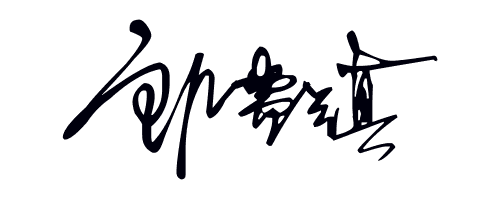 (**Please do not fill in the ‘Name’ or ‘Position at Company’ sections on your company’s non-confidential version of this questionnaire**)Name:  Position at company:  Date:  Period of Investigation:01/06/2020 – 31/05/2021Injury Period:01/06/2017 – 31/05/2021Deadline for response:06 July 2021Case Team Contact: AD0012@traderemedies.gov.ukCompleted on behalf of:Shandong Orient Aluminium.,LtdLegal name of company:Shandong Orient Aluminium Co., LtdLegal structure (e.g. limited company, sole trader, partnership etc): Limited companyYear of establishment:2014Other operating names:Name (point of contact):[Confidential]Position:[Confidential]Address:No.3877, Subei Road, Dongcheng Street, Linqu County, Weifang City, Shandong Province, ChinaTelephone No:[Confidential]Email:[Confidential]Website:www.orientaluminium.comCompany nameCompany location(city, country)ActivitiesRelationshipYour companyAssociated Party 1Associated Party 2Volume(Metric Tonnes)Overall production of the goods concerned and the like goods during the POI[Confidential]Total production capacity of the goods concerned and the like goods during the POI [Confidential]Volume(Metric Tonnes)CIF Value inCNYTotal export sales of the goods concerned to the UK in the POI, manufactured by your companyTotal export sales of the goods concerned to the UK in the POI, not manufactured by your company (e.g. purchased by your company and re-sold via export)[Confidential][Confidential]Total domestic sales of like goodsin the POI manufactured by your companyTotal domestic sales of like goods in the POI not manufactured by your company (e.g. purchased by your company and re-sold domestically)Commodity CodeCIF Value in GBP (£)Volume Exported(Metric Tonnes)Bars and RodsTubes and Pipes – not weldedHollow Profiles[Confidential][Confidential]Solid ProfilesOtherName of UK CompanyRelationshipCIF Value in GBP (£)Volume Exported (Metric Tonnes)Company NameNature of BusinessContact InformationCompany NameNature of BusinessContact Information